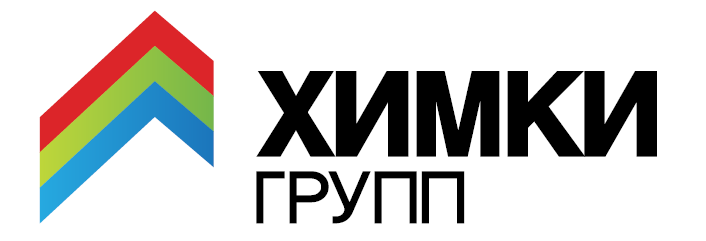 Сообщение в СМИ13 июля 2016 г.«Химки Групп» не имеет отношения к новому строительству возле плотины на реке Сходня в Новогорске.Пресс-служба девелоперской компании «Химки-Групп» официально заявляет, что компания и ее проекты не имеют никакого отношения к незаконному новому строительству, которое ведется в настоящее время в непосредственной близости к плотине на реке Сходня в Новогорске. Все жилые комплексы под брендом  «Химки Групп» в Новогорске сегодня либо введены в эксплуатацию и заселяются, либо находятся на финальном этапе строительства, которое ведется в полном соответствии с разрешительной документацией.Пресс-служба «Химки Групп»Алла Аксёнова,8-926-140-77-38pr@himkigroup.ruAllacat777@gmail.comhttps://www.facebook.com/alla.axenova «Химки Групп» – флагман совершенно нового для нашей страны направления девелопмента. Наше призвание – это не только строительство и создание комфортного жилья, но и уникальной спортивно-образовательной инфраструктуры, повышающей уровень культурного и социального развития общества, а - главное - молодого поколения. При реализации наших проектов мы привлекаем в союзники профессиональных спортсменов, актеров, деятелей культуры – людей, чье кредо – быть истинными профессионалами, готовыми передать свое мастерство ученикам. Мы искренне верим, что именно такой девелопмент, направленный на совершенствование общества в целом, нужен сейчас нашей стране. «Химки Групп» реализует все свои проекты в соответствии с заявленными президентом России и губернатором Московской области новыми стандартами социально-ответственной застройки, без привлечения государственного финансирования.Пресс-служба «Химки Групп»Алла Аксёнова,8-926-140-77-38pr@himkigroup.ruAllacat777@gmail.comhttps://www.facebook.com/alla.axenova